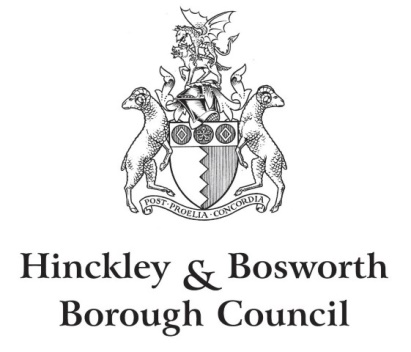 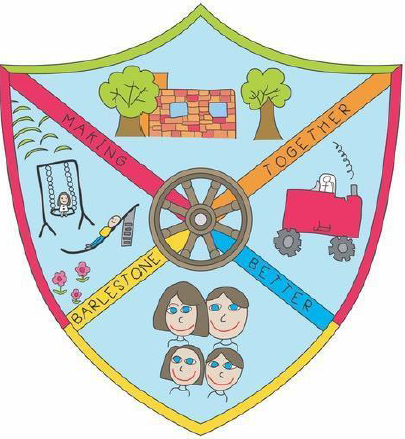 Barlestone Neighbourhood PlanThe Neighbourhood Planning (General) Regulations 2012 (Regulation 16)
Publication of Plan Proposal Consultation
Wednesday, 15th September 2021 to 17.00 Wednesday, 27th October 2021Response FormHow to respond:Complete our planning policy contact formSend a letter to the planning policy teamDownload, complete and return this Barlestone Regulation 16 response formPlease return to the Hinckley Hub or electronically using our planning policy contact formRespondent DetailsPlease give details of your reasons for support/oppositionContinue on additional sheets if necessarySignature:					Date:Privacy noticeAll comments will be made available, and identifiable by name and organisation (where applicable) to the appointed examiner, Local Planning Authority, and Barlestone Parish Council. Please note that any personal information will be processed by the council in line with the Article 6(1)(e) of the General Data Protection Regulation and the Data Protection Act 2018DetailWrite DetailsName:Address:Telephone:Email:Organisation (if applicable):Position (if applicable):Your Representation on the Barlestone Neighbourhood PlanOverall do you support the plan, would support the plan with some modifications, or oppose the plan? (please tick one answer)Support                              Support with Modifications                            OpposePlease indicate whether you wish to be informed of any decision by Hinckley and Bosworth Borough Council to either make/adopt the Neighbourhood Plan or refuse to make/adopt the Neighbourhood Plan. Yes, please inform me of the decision No, I do not wish to be informed of the decisionParagraph number/policy referenceComments/Suggested Modifications